                 DEPARTAMENTO DE TECNICA ADUANERA                                                  DTA01           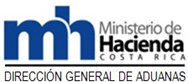 	DIRECCION DE GESTION TECNICA	                                               DIRECCION GENERAL DE ADUANAS                        Versión mayo 2021DTA01: ACREDITACION DE PERSONAS AUTORIZADAS PARA FIRMA DE CARTA SOBRE RUTA EFECTUADA DESDE PAÍS PARTE EXPORTADOR HASTA EL PUNTO DE ENTRADA EN EL PAÍS PARTE IMPORTADORDECRETO EJECUTIVO N°42799-H(INFORMACION DE LA EMPRESA TRANSPORTISTA INTERNACIONAL, REPRESENTANTE DE TRANSPORTISTA O EMPRESA CONSOLIDADORA DE CARGA)a. Empresa Transportista Internacional                 Representante de Transportista Internacional                    Consolidador de Carga      b. Razón social:        INFORMACIÓN DEL REPRESENTANTE LEGALc. Nombre del Representante Legal:                                                                        No. de Identificación:      Firma autógrafa (*) o digital del representante legal (**): ______________________________________________________________(*) En caso de que la firma sea autógrafa, esta debe ser autenticada por Abogado o Notario Público. De ser autenticada por Notario Público, debe realizarse obligatoriamente en papel de seguridad.Debe aportarse fotocopia de cédula de identidad, o de residencia o pasaporte en caso de extranjeros (en la parte donde se encuentra la firma). (**) “Declaro bajo fe de juramento que la firma digital o autógrafa ha sido expedida en Costa Rica”.d. Dirección del domicilio social:      Provincia:            Cantón:                     Distrito:                      Otras señas:                  No. Tel:                                                                               Correo electrónico:      e. Medios para recibir notificaciones:      Correo electrónico:      INFORMACIÓN DE LA PERSONA O PERSONAS AUTORIZADAS PARA FIRMA DE CARTA SOBRE RUTA EFECTUADA DESDE PAÍS PARTE EXPORTADOR HASTA EL PUNTO DE ENTRADA EN EL PAÍS PARTE IMPORTADOR f. Nombre:                                                             No. Identificación:         Nacionalidad:                                                    Dirección del domicilio social:    Provincia:                      Cantón:                                                Distrito:                     Otras señas:                  No. Tel:                                                                                                                 Correo electrónico:         Firma autógrafa (*) o digital de la persona autorizada (**): ______________________________________________________________(*) En caso de que la firma sea autógrafa, esta debe ser autenticada por Abogado o Notario Público. De ser autenticada por Notario Público, debe realizarse obligatoriamente en papel de seguridad.Debe aportarse fotocopia de cédula de identidad, o de residencia o pasaporte en caso de extranjeros (en la parte donde se encuentra la firma).(**) “Declaro bajo fe de juramento que la firma digital o autógrafa ha sido expedida en Costa Rica”.f. Nombre:                                                             No. Identificación:         Nacionalidad:                                                    Dirección del domicilio social:    Provincia:                      Cantón:                                                Distrito:                     Otras señas:                  No. Tel:                                                                                                                 Correo electrónico:         Firma autógrafa (*) o digital de la persona autorizada (**): ______________________________________________________________(*) En caso de que la firma sea autógrafa, esta debe ser autenticada por Abogado o Notario Público. De ser autenticada por Notario Público, debe realizarse obligatoriamente en papel de seguridad.Debe aportarse fotocopia de cédula de identidad, o de residencia o pasaporte en caso de extranjeros (en la parte donde se encuentra la firma)(**) “Declaro bajo fe de juramento que la firma digital o autógrafa ha sido expedida en Costa Rica”. f. Nombre:                                                             No. Identificación:         Nacionalidad:                                                    Dirección del domicilio social:    Provincia:                      Cantón:                                                Distrito:                     Otras señas:                  No. Tel:                                                                                                                 Correo electrónico:         Firma autógrafa (*) o digital de la persona autorizada (**): ______________________________________________________________(*) En caso de que la firma sea autógrafa, esta debe ser autenticada por Abogado o Notario Público. De ser autenticada por Notario Público, debe realizarse obligatoriamente en papel de seguridad.Debe aportarse fotocopia de cédula de identidad, o de residencia o pasaporte en caso de extranjeros (en la parte donde se encuentra la firma)(**) “Declaro bajo fe de juramento que la firma digital o autógrafa ha sido expedida en Costa Rica”.